The Kashatus Chronicle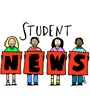                  				Friday, September 9, 2011__________________________________________________________________________________________________WELCOME!- Vangie and Becca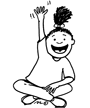 Mrs. Kashatus’ 3rd grade class at Wood Acres Elementary School welcomes two new students to our community!Lily Sabina was born on December 8, 2002 in Washington D.C.  Lily has been living in Prague. Lily is good at jumping rope. Lily has one brother. Lily has no pets. Lily’s favorite colors are orange and yellow. Lily’s favorite things to do are play and watch T.V. and jump on the trampoline. Lily’s favorite places to visit are Prague and Cape Cod. Lily wants to be a rock star or teacher. Lily’s favorite animal is a lizard. Lily would like to go to Venice. 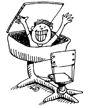 Yipu was born in Beijing on January 14, 2003. He is good at drawing, sports, cleaning. He is an only child. He has no pets. His favorite color is blue. He doesn’t have a favorite team but his favorite sport is basketball. He likes to do math. He likes to visit Beijing. He wants to be an artist. He wants to visit Japan.      What’s Happening    - By SammyThis week in Writer’s Workshop we finished writing our acrostics about our summer treasures. In spelling, we set up our word walls and rainbow wrote our September words then everybody in the class listened to Katelyn recite a poem that Shel Silverstein wrote. Katelyn used a very loud and clear voice. We have not started writing in cursive but I can’t wait until we do!Reader’s Workshop-By Brendan B. In reader’s workshop we learned the Goldilocks strategy for choosing great books. We read poetry from Silver Seeds, by Paul Paolilli and Dan Brewer.Math              -By Zach S.All math classes are working on Place Value. Basic Fact Doubles Quiz Wednesday, September 14, 2011ScienceWe began our Plant Growth and Development unit by observing seed parts and planting Brassica seeds. These fast growing seeds have already sprouted! As we set up our watering system, we used the scientific method to explore hypothesize how the water would be delivered to the plants. Parents will have an opportunity to see our system during Back to School Night on Thursday, September 15th.  Rain. Rain. So much. Too much. We got to go out to collect rainwater for our plants. Watch for future weather reports…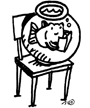 -By Jessica and JoelArt, Music and P.E.No P.E. due to Labor Day Holiday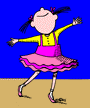 Music-By JacquelineYesterday in Music, we sang Swinging on a Star. We played the xylophone while the music was playing. When the song was over, Knock-a-knock-a came on then everyone went hyper so we got a U- boo hoo. At least we earned a letter. It was the first day for sharing and Melis played the piano and Peter played the Bongos. Jacqueline’s Birthday is Sunday.Happy Birthday Jacqueline!!Art 			   -By Katelyn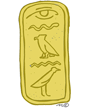 In Art we are making an Egyptian tile (cartouche) spelling our names in Egyptian. Also, we are drawing an Egyptian bin which holds dead people (Sarcophagus). The size is about 8 or 9 inches.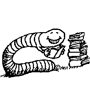 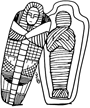 Media Center                     -By AllyFriday, September 9th was our first day to visit the Media Center. We learned how 3rd graders use the Media Center. We got to decorate our library cards. We also got to check out three books. We get to pick our seats this year. Class Pet-By Juliana and JosieWe just got a new class pet. He is a beta fish. His name is Little John. He is red and he is small for a beta fish. He likes to swim around and around happily in his bowl. We voted as a class to name him. We almost named him Sushi but Little John won the voting. Joni has fed it every day this week. We will be planting beta bulbs in his tank. We wonder if he will enjoy them.